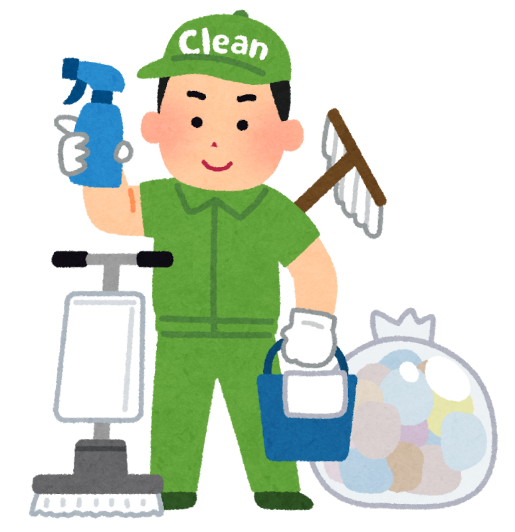 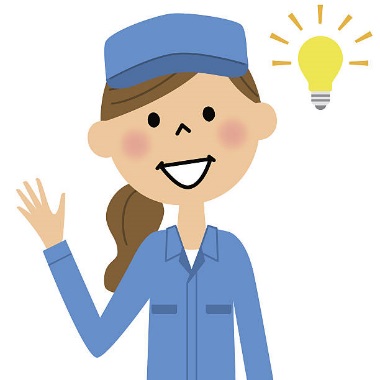 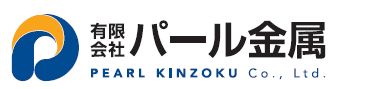 貴社名ご担当者名ご連絡先(TEL)商品名商品名価格数量クーラントタンク内清掃クーラントタンク内清掃都度見積り(電話又はFAXにてご相談下さい)